Publicado en Bilbao el 15/03/2024 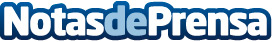 Madit Metal introduce nuevos materiales metálicos en piezas para industriaIncorporan titanio o inconel en sus equipos de impresión 3D metálica con resultados óptimosDatos de contacto:Madit MetalMadit Metal944019770Nota de prensa publicada en: https://www.notasdeprensa.es/madit-metal-introduce-nuevos-materiales Categorias: Nacional Industria Industria Automotriz Otras Industrias Innovación Tecnológica http://www.notasdeprensa.es